Supplementary figure 1. Top 1% significantly enriched gene sets, in tumors of women and men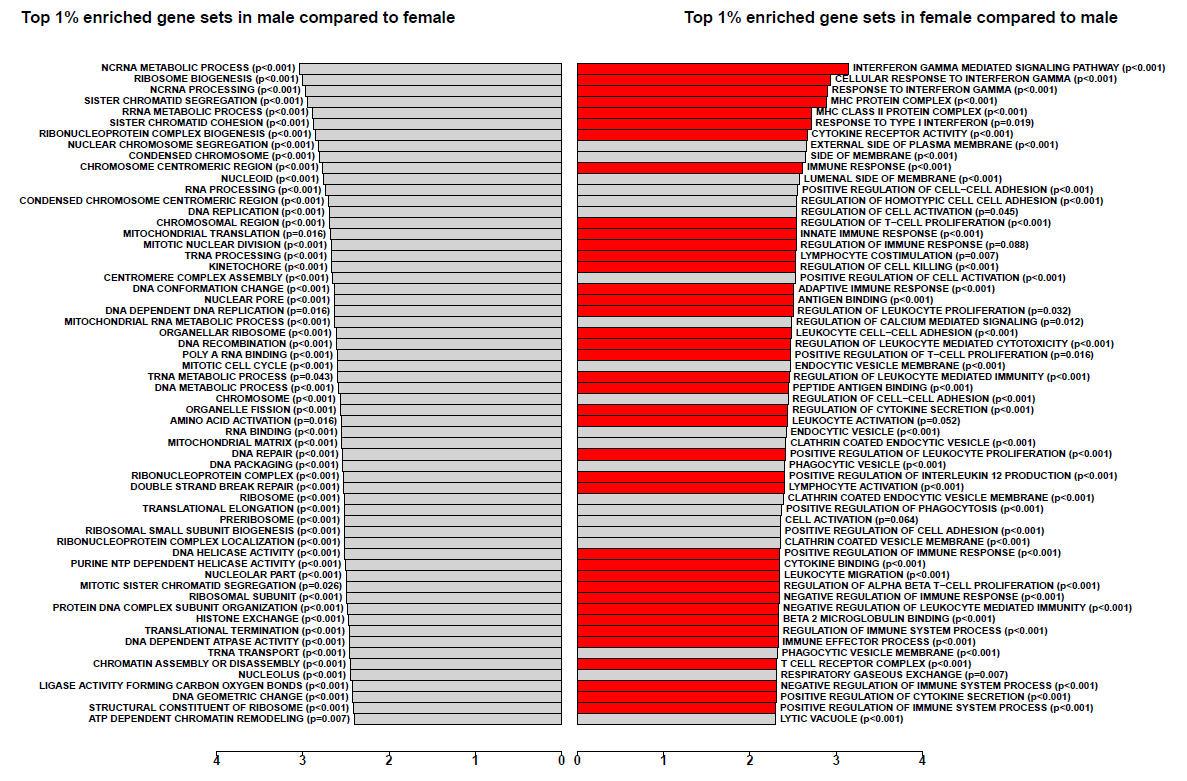                     Normalized Enriched Score (NES)